Ямало-Ненецкий автономный округМуниципальное образование Ямальский районМуниципальное казённое учреждение общеобразовательная школа-интернат«Салемальская школа – интернат среднего (полного) общего образования»Разработка урока окружающего мирас использованием метода 1 ученик:1 компьютер1класс                                                                              Тема  «Кто такие рыбы?»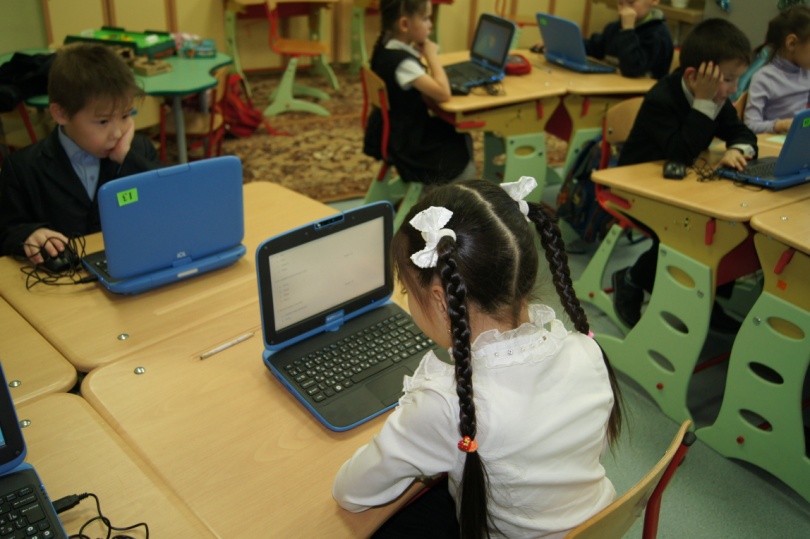 Автор:Соболева Тамара Васильевна, учитель начальных классов,МКУОШИ «Салемальская ШИС(П)ОО»с.СалемалТема: Кто такие рыбы?Тип урока: урок изучения и первичного закрепления новых знаний.Цель урока: знакомство с рыбами  как представителями животного мира.Задачи урока: Предметные: сформировать у детей понятие о рыбах как о части животного мира; учить выявлять признаки данного вида животных.Надпредметные: учить добывать информацию из иллюстраций, текста, таблиц; использовать жизненный опыт; работать с дополнительной литературой; формировать  умение извлекать  фактическую информацию; развивать умение интерпретировать и обобщать полученную информацию, делать  выводы.Личностные: воспитывать у детей бережное  отношение к природе, учить сопереживать братьям нашим меньшим; развивать познавательные процессы (внимание, память, мышление, речь),  творческий потенциал учащихся, коммуникативные функции (умение работать в группе, вести учебный диалог); формирование уверенности в себе; учить оценивать свою работу и  работу группы.Оборудование:  мультимедийный  проектор, ноутбук, экран, презентация «Кто такие птицы?»;  атласы-определители 4 шт. MacBook  с загруженными презентациями (Приложение 1, Приложение 2, Приложение 3); учебник Плешаков А. А. Окружающий мир. 1 класс. В 2 ч. Ч. 1 Плешаков А.А. Окружающий мир. Тесты 1 класс. / А.А. Плешаков, Н. Н. Гара, «От земли до неба»  атлас-определитель. / А. А. Плешаков.  М.: Просвещение, 2011. – 222 с.Этапы урокаДеятельность учителяДеятельность учащихсяПримечание1.Подготовка к усвоению Давайте вспомним, что мы изучали на прошлом уроке.  Блиц-опрос «Закончи предложения»:На прошлом уроке мы изучали…К ним относятся…Отличительными признаками насекомых являются… Молодцы!Мы знаем, как трудно придется, если  мы с вами не будем соблюдать правила в окружающем нас мире. Давайте рассмотрим иллюстрацию и ответим на вопросы.- Куда пришли дети?- Что они поймали вместо рыбы?- Как вы думаете, почему это произошло?- Почему художник назвал свой рисунок «Что посеешь, то и пожнешь» … насекомых. пчелы, бабочки, кузнечики... … 6 ножек…водоемСлайд 1Слайд 22.Изучение нового материалаПредставим себе, что  завтра вся рыба исчезнет из наших  водоемов, тогда …  Моря, океаны, большие и малые реки, ручьи и пруды покрывают большую часть нашей планеты. Давайте подумаем, кто может обитать в водоемах? Итак, мы попали в водную стихию. Отгадав,  загадку мы узнаем одного из обитателей водного царства. Слушаем внимательно.Есть крылья, да не летает.Вильнёт хвостом туда-сюдаИ нет её, и нет следа.  (рыба)- О ком мы будем говорить сегодня на уроке? По каким признакам можно отличить рыб от других животных? О каких признаках говорится в загадке.- Предлагаю вам поработать с нетбуками. Открываем нетбуки. К вам на рабочий стол будет отправлен файл с заданием. Открываем его. Вам нужно будет составить картинку мозаика рыба.pptx. Кто это? Давайте проверим. Работаем дальше в этом же файле. Выполним следующее задание укажем все части тела рыбы мозаика рыба.pptx. ( Туловище, плавники, жаберная крышка, хвост, голова)Давайте проверим,  правильно ли вы справились с заданием.Послушаем еще одну загадку и узнаем, чем же еще рыбы отличаются от других животных.У родителей и детокВся одежда из монеток.- Что это за одежда? (Учитель предлагает на бумаге с помощью кружков смоделировать «одежду»)- Попробуем с помощью кружочков смоделировать «одежду» рыб рыба практическая работа.docx. Оказывается, это не так-то просто. Чтобы получилась надежная защита для тела рыбы, нужно положить «чешуйки» определенным образом. А как? Откуда начнем работать? Если «чешуйки» класть неправильно, между ними останутся промежутки и такая «одежда» плохо защитит рыбу. Работа в парахОткрывают нетбуки RAYbook (составляют картинку)… чешуя Дети самостоятельно находят закономерность в расположении чешуек, рассматривая рисунок. Слайд 3Слайд 4Слайд 5Физминутка3. Первичная проверка усвоения знанийИз нашего текста исчезли слова, давайте их вставим. Можно воспользоваться словами – помощниками.  Дети самостоятельно вставляют слова используя слова помощникиСлайд 64. Первичное закрепление знанийДавайте подумаем, каких же рыб можно увидеть в реке? А можно ли увидеть в реке акулу? Почему? Найдем  в учебнике речных рыб, положим ладошку. Найдем морских рыб, положим ладошку. Сейчас мы разделимся на две группы и узнаем названия рыб, которые изображены у вас в учебнике.К вам на нетбуки  на рабочий стол будет отправлен еще один файл. Каждая группа получает свое задание.1 группа – речные  рыбы pril1.ppt, 2 группа – морские рыбы pril2.ppt. Вашим помощником будет атлас - определитель. Проверим.Назовем  хором  нужное слово: - Рыбы, живущие в реке, называются… речными- Рыбы, живущие в море, называются… морскими Работа в группахРаботают на нетбуках RAYbook и в атласах определителях.Слайд 7 – речные, Слайд 8 - морские.5. Контроль и самопроверка знанийДавайте проверим, как вы усвоили тему урока.  Каждый из вас получает новый файл. Открываем его. Кто умеет читать выполняет задание самостоятельно, кто затрудняется, делаем вместе со мной Тест.docx.Работают с тестами на нетбуки RAYbookФизминутка для глаз5.Подведение итогов. Рефлексия.- Кто такие рыбы? - Где могут жить рыбы? - Как рыбы передвигаются в воде? - Как рыбы дышат? - Чем покрыто туловище? Сегодня мне хочется вас познакомить с удивительной профессией, которая связана с подводным миром – ихтиология. Людей, изучающих подводный мир, называют ихтиологами. Одним из таких ученых был  Жак – Ив Кусто, знаменитый французский исследователь Мирового океана. Если мы с вами научимся любить природу, будем больше интересоваться изменениями в природе. Может быть кто – нибудь из нас тоже станет ученым.  Спасибо за урок!Ответы детейВ воде, в речке, в озере, в мореС помощью плавников и хвоста.ЖабрамиЧешуейСлайд 9Слайд 10-11